                             บันทึกข้อความ	   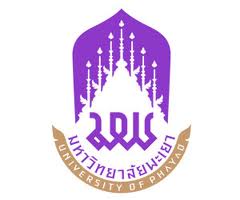 หน่วยงาน คณะแพทยศาสตร์ 		   โทร.         โทรสาร 0 5446 6759ที่ อว. 	   วันที่   เรื่อง   ขออนุมัติเดินทางไปปฏิบัติงานเรียน  อธิการบดี     		เนื่องด้วย (สาขาวิชา/คณะ)..................................มีความประสงค์ให้...........................พร้อมด้วย..............................................................สังกัด (สาขาวิชา/คณะ)...........................................เดินทางไปปฏิบัติงานเกี่ยวกับ........................................(แนบเรื่องด้วยถ้ามี)........................................... 
ณ .......................................................................โดยพาหนะ ...............................................................
วันที่........เดือน...................พ.ศ............และเดินทางกลับถึงวันที่.........เดือน..................พ.ศ............ โดย(    )  ไม่ขอเบิกค่าใช้จ่ายใด ๆ ทั้งสิ้น		(    )  ขอเบิกค่าใช้จ่ายในการเดินทางไปปฏิบัติงานดังนี้  คือค่าเบี้ยเลี้ยงเดินทาง......................................บาท เงินเพิ่มพิเศษพนักงานขับรถ................................บาท
ค่าพาหนะเดินทาง.....................บาท ค่าที่พัก................... บาท และค่าใช้จ่ายอื่น (ระบุ)..................บาท  รวมค่าใช้จ่ายในการเดินทางไปปฏิบัติงานทั้งสิ้นประมาณ.............................บาท  โดยเบิกค่าใช้จ่ายจากกองทุน..........................................หมวดเงิน.........................................................................................
โครงการ/รายการ..................................................... ประจำปีงบประมาณ.......................จึงเรียนมาเพื่อโปรดพิจารณา 	   	  (   )  1. อนุมัติการเดินทางไปปฏิบัติงาน   	  (   )  2. อนุมัติยืมเงินทดรองจ่ายหมุนเวียนของส่วนงาน พร้อมลงนามในใบยืมเงินดังแนบ         (……………………………..………….)     ประธานหลักสูตร/หัวหน้าสำนักงานเพื่อโปรดพิจารณาอนุมัติการเดินทางไปปฏิบัติงาน(   ) อนุมัติ(   ) ไม่อนุมัติ(                                        )คณบดี                                 วันที่.............................................  หน่วยงาน   		   โทร. ที่ อว. 	   วันที่   เรื่อง   ขออนุมัติเดินทางไปปฏิบัติงานและขออนุมัติยืมเงินทดรองจ่ายเรียน อธิการบดี      		เนื่องด้วย (สาขาวิชา/คณะ).............1..................มีความประสงค์ให้.........2..................พร้อมด้วย.........................2..................................สังกัด (สาขาวิชา/คณะ)..................3........................เดินทางไปปฏิบัติงานเกี่ยวกับ.........................4..............(แนบเรื่องด้วยถ้ามี).......................................... 
ณ .................................5...................................โดยพาหนะ ........................6..................................
วันที่........เดือน.......7.........พ.ศ...........และเดินทางกลับถึงวันที่.........เดือน.........7.......พ.ศ............ โดย(    )  ไม่ขอเบิกค่าใช้จ่ายใด ๆ ทั้งสิ้น		(    )  ขอเบิกค่าใช้จ่ายในการเดินทางไปปฏิบัติงานดังนี้  คือค่าเบี้ยเลี้ยงเดินทาง................8.................บาท เงินเพิ่มพิเศษพนักงานขับรถ..................................บาท
ค่าพาหนะเดินทาง.....................บาท ค่าที่พัก................... บาท และค่าใช้จ่ายอื่น(ระบุ)...................บาท  รวมค่าใช้จ่ายในการเดินทางไปปฏิบัติงานทั้งสิ้นประมาณ...............................บาท  โดยเบิกค่าใช้จ่าจากกองทุน...................9.......................หมวดเงิน...................................................................................
โครงการ/รายการ.....................................................ประจำปีงบประมาณ.......................จึงเรียนมาเพื่อโปรดพิจารณา 	     (   )  1. อนุมัติการเดินทางไปปฏิบัติงาน10            (   )  2. อนุมัติยืมเงินทดรองจ่ายหมุนเวียนของส่วนงาน พร้อมลงนามในใบยืมเงินดังแนบ     (   )  3. อนุมัติยืมเงินทดรองจ่ายจากมหาวิทยาลัย พร้อมลงนามในใบยืมเงินดังแนบ         (…………………11…………..………….)      ประธานหลักสูตร/หัวหน้าสำนักงานคำชี้แจงการกรอกบันทึกข้อความขออนุมัติเดินทางไปปฏิบัติงานระบุหน่วยงานต้นสังกัด หรือ หน่วยงานที่มีความประสงค์ให้เดินทางไปปฏิบัติงานรายชื่อผู้เดินทาง ต้นสังกัดของผู้เดินทางเรื่องที่จะเดินทางไปปฏิบัติงาน สถานที่ที่เดินทางไปปฏิบัติงานพาหนะที่ใช้เดินทาง กรณีที่เดินทางโดยพาหนะรถยนต์ส่วนตัว ให้ระบุหมายเลขทะเบียนวันที่เดินทางไปปฏิบัติงานและวันที่เดินทางกลับมาถึงการระบุค่าใช้จ่ายให้ระบุโดยประมาณการซึ่งต้องเป็นไปตามระเบียบหรือประกาศที่เกี่ยวข้อง - พาหนะเดินทาง ให้รวมถึงค่าน้ำมันเชื้อเพลิง และค่าทางผ่านทางพิเศษ- ค่าใช้จ่ายอื่นๆ รวมถึงค่าลงทะเบียน ค่าที่จอดรถ(กรณีรถของมหาวิทยาลัยเท่านั้น) และค่าใช้จ่ายอื่น ๆ ที่เกิดจากการเดินทางไปปฏิบัติงาน กองทุน หมวดเงิน โครงการ/รายการ ปีงบประมาณ ตามงบประมาณที่ได้รับอนุมัติจัดสรรไว้ การเลือกหัวข้อเพื่อขออนุมัติ เมื่อต้องการขออนุมัติเดินทางไปปฏิบัติงานเมื่อต้องการขอยืมเงินทดรองจ่ายของส่วนงาน เมื่อต้องการขอยืมเงินทดรองจ่ายจากมหาวิทยาลัย อ้างถึง แนวปฏิบัติการลงชื่อ ตำแหน่ง และผู้มีอำนาจอนุมัติหนังสือขออนุมัติเดินทางไปปฏิบัติงานมหาวิทยาลัยพะเยาเมื่อต้องการขออนุมัติเดินทางไปปฏิบัติงาน ขั้นตอนการขออนุมัติจะสิ้นสุดที่ข้อ 12 (โดยอำนาจคณบดี อ้างถึงคำสั่งมหาวิทยาลัยพะเยาเลขที่  313/2553)( 1 ) อนุมัติการเดินทางไปปฏิบัติงาน(   )  อนุมัติ (   )  ไม่อนุมัติ (ระบุเหตุผล)........................
........................................................          (…………………12……..………….) คณบดี...........................................      วันที่........./.............../........